Ҡарар                                                                                         постановление23 декабрь 2019 й.                                     № 105-П                          23 декабря  2019 г.Ғәлиәхмәт  ауылы                                                                             село ГалиахметовоО комиссии по обеспечению пожарной безопасности на территории сельского поселения Акъюловский сельсовет муниципального района Хайбуллинский район Республики Башкортостан           В соответствии с Федеральным законом от 06.10.2003 № 131-ФЗ «Об общих принципах организации местного самоуправления в Российской Федерации», Федеральным законом от 21.12.1994 № 69-ФЗ «О пожарной безопасности», администрация сельского поселения Акъюловский  сельсовет муниципального района Хайбуллинский район Республики Башкортостан постановляет:1. Создать комиссию по обеспечению пожарной безопасности на территории сельского поселения  Акъюловский сельсовет муниципального района Хайбуллинский район Республики Башкортостан;2. Утвердить состав комиссии по обеспечению пожарной безопасности и состав оперативной группы по обеспечению пожарной безопасности сельского поселения Акъюловский сельсовет муниципального района Хайбуллинский район Республики Башкортостан (Приложение 1, 2).3. Утвердить Положение о комиссии по обеспечению пожарной безопасности на территории сельского поселения Акъюловский сельсовет муниципального района Хайбуллинский район Республики Башкортостан (Приложение 3).4. Отменить Постановление администрации сельского поселения Акъюловский сельсовет муниципального района Хайбуллинский район Республики Башкортостан  от 3 февраля  2014 года № 2 «О комиссии по предупреждению и ликвидации чрезвычайных ситуаций и обеспечению пожарной безопасности сельского поселения Акъюловский сельсовет муниципального района Хайбуллинский район Республики Башкортостан»;5. Контроль за выполнением настоящего постановления оставляю за собой.Глава сельского поселения                                               Б.И.Ильбаков.Приложение 1 к постановлению администрации сельского поселения Акъюловский  сельсовет муниципального района Хайбуллинский район Республики Башкортостанот 23.12.2019 № 105Составкомиссии по обеспечению пожарной безопасности  сельского поселения Акъюловский  сельсовет муниципального района Хайбуллинский район Республики Башкортостан Председатель комиссии:  Ильбаков Буранбай Исламович– Глава  сельского поселения;Секретарь комиссии: Игебаев Ильнар Айдарович  – управляющий делами Администрации сельского поселения;Члены комиссии:Казакбаев Ильгам Рафаэлович – директор МБОУ СОШ с.Галиахметово;Елкибаева Миляуша Фатиховна  –Заведующая  Галиахметовский  сельской врачебной амбулатории;Игебаев Розалия Юлаевна – заведующая сельским клубом села Галиахметово;1. Ямалетдиновна Разиля Гильмановна , депутат Совета от избирательного округа № 9;2. Ишемгулов Ильяс Идрисович депутат Совета от избирательного округа № 8;3. Кильдебаева Гульсия Рашитовна  депутат Совета от избирательного округа № 4) Буранбаев Айрат Ахтямович- избирательный округ № 2;5)  Масликова Фарида Фаритовна  - избирательный округ № 7;6)  Искужин Гайнилхак Абдулгалимович- избирательный округ № 10.Приложение 2 к постановлению администрации сельского поселения Акъюловский  сельсовет муниципального района Хайбуллинский район Республики Башкортостанот 23.12.2019 № 105СОСТАВоперативной группы по обеспечению пожарной безопасности на территории сельского поселения Акъюловский сельсовет муниципального района Хайбуллинский район Республики БашкортостанИльбаков Б.И. – Глава сельского поселения (старший оперативной группы)Игебаев И.А. – управляющий делами Администрации сельского поселения;  Билалов Г.З. – специалист 2 категории Администрации сельского поселения;  Приложение 3 к постановлению администрации сельского поселения Уфимский сельсовет муниципального района Хайбуллинский район Республики Башкортостанот 25.11.2019 № 113ПОЛОЖЕНИЕо комиссии по обеспечению пожарной безопасности на территории сельского поселения Уфимский сельсовет муниципального района Хайбуллинский район Республики Башкортостан1. Общие положения1.1. Комиссия по обеспечению пожарной безопасности (далее - Комиссия) является координационным органом в выполнении мероприятий по обеспечению пожарной безопасности.1.2. Комиссия осуществляет свою деятельность под руководством Главы сельского поселения Уфимский сельсовет муниципального района Хайбуллинский район Республики Башкортостан, руководствуясь настоящим Положением.1.3. Комиссия осуществляет свою деятельность во взаимодействии с территориальными органами федеральных органов исполнительной власти, органами исполнительной власти района и местного самоуправления, заинтересованными организациями и общественными объединениями.1.4. Положение о Комиссии, ее составе и составе оперативной группы утверждаются постановлением администрации сельского поселения Уфимский сельсовет муниципального района Хайбуллинский район Республики Башкортостан.2. Основные задачи и функции Комиссии2.1. Основными задачами Комиссии являются:а) разработка предложений по реализации единой государственной политики в области обеспечения пожарной безопасности;б) обеспечение согласованности действий органов местного самоуправления и организаций при решении задач в области обеспечения пожарной безопасности;2.2. Комиссия в соответствии с возложенными на нее задачами выполняет следующие функции:а) рассматривает в пределах своей компетенции вопросы в области обеспечения пожарной безопасности и вносит в установленном порядке соответствующие предложения Главе сельского поселения Уфимский сельсовет муниципального района Хайбуллинский район Республики Башкортостан;б) разрабатывает предложения по совершенствованию правовых актов сельского поселения, иных нормативных документов в области обеспечения пожарной безопасности;в) организует разработку и реализацию мер, направленных на обеспечение пожарной безопасности;г) организует работу по подготовке предложений и аналитических материалов для Главы сельского поселения по вопросам обеспечения пожарной безопасности.3. Права Комиссии3.1. Комиссия в пределах своей компетенции имеет право:а) запрашивать у администрации сельского поселения, организаций и общественных объединений необходимые материалы и информацию;б) заслушивать на своих заседаниях представителей администрации сельского поселения, организаций и общественных объединений;в) привлекать для участия в своей работе представителей администрации сельского поселения, организаций и общественных объединений по согласованию с их руководителями;г) привлекать в установленном порядке силы и средства, транспорт, материально-технические средства, независимо от их ведомственной принадлежности, для выполнения работ по обеспечению пожарной безопасности;д) создавать рабочие группы из числа членов Комиссии, специалистов администрации сельского поселения, заинтересованных организаций и общественных объединений, по согласованию с их руководителями, по направлениям деятельности Комиссии и определять полномочия и порядок работы этих групп.4. Организация деятельности Комиссии4.1. Комиссию возглавляет Глава сельского поселения, который руководит деятельностью Комиссии и несет ответственность за выполнение возложенных на нее задач.4.2. Работа Комиссии организуется по годовым планам. Заседания Комиссии проводятся по мере необходимости, но не реже одного раза в квартал.Для оперативного и безотлагательного решения отдельных вопросов Комиссия может проводить внеочередные заседания.Информация о внеочередном заседании доводится до сведения ее членов секретарем Комиссии.4.3. Заседание Комиссии считается правомочным, если на нем присутствует более половины членов Комиссии.Члены Комиссии обладают равными правами при обсуждении рассматриваемых на заседаниях вопросов, участвуют в работе Комиссии непосредственно без права замены.4.4. Решения Комиссии принимаются на ее заседаниях открытым голосованием простым большинством голосов присутствующих членов Комиссии.Решения Комиссии оформляются в виде протоколов, которые подписываются председателем Комиссии.Решения Комиссии доводятся до исполнителей выписками из протоколов заседаний Комиссии.Решения Комиссии, принимаемые в соответствии с ее компетенцией, являются обязательными для администрации сельского поселения, организаций, предприятий и учреждений.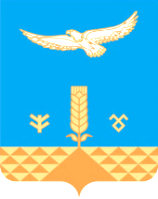 